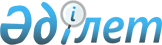 "Мемлекеттік көрсетілетін қызмет регламентін бекіту туралы" Алматы облысы әкімдігінің 2016 жылғы 14 сәуірдегі № 191 қаулысының күші жойылды деп тану туралыАлматы облысы әкімдігінің 2018 жылғы 22 тамыздағы № 386 қаулысы. Алматы облысы Әділет департаментінде 2018 жылы 24 қыркүйекте № 4838 болып тіркелді
      "Құқықтық актілер туралы" 2016 жылғы 6 сәуірдегі Қазақстан Республикасы Заңының 27-бабына сәйкес, Алматы облысының әкімдігі ҚАУЛЫ ЕТЕДІ: 
      1. Алматы облысы әкімдігінің "Мемлекеттік көрсетілетін қызмет регламентін бекіту туралы" 2016 жылғы 14 сәуірдегі № 191 (Нормативтік құқықтық актілерді мемлекеттік тіркеу тізілімінде № 3844 тіркелген, 2016 жылдың 4,шілдесінде "Әділет" ақпараттық-құқықтық жүйесінде жарияланған) қаулысының күші жойылды деп танылсын.
      2. "Алматы облысының жұмыспен қамтуды үйлестіру және әлеуметтік бағдарламалар,басқармасы" мемлекеттік мекемесі Қазақстан Республикасының заңнамасында белгіленген тәртіппен:
      1) осы қаулының Алматы облысының Әділет департаментінде мемлекеттік тіркелуін;
      2) осы қаулы мемлекеттік тіркелген күннен бастап күнтізбелік он күн ішінде оның қазақ және орыс тілдеріндегі қағаз және электрондық түрдегі көшірмелерін Қазақстан Республикасы Нормативтік құқықтық актілерінің эталондық бақылау банкіне енгізу және ресми жариялау үшін "Республикалық құқықтық ақпарат орталығы" шаруашылық жүргізу құқығындағы республикалық мемлекеттік кәсіпорнына жіберуді;
      3) осы қаулы ресми жарияланғаннан кейін оны Алматы облысы әкімдігінің интернет-ресурсында орналастыруды;
      4) осы қаулы мемлекеттік тіркеуден өткеннен кейін он жұмыс күні ішінде Алматы облысы әкімі аппаратының мемлекеттік-құқық бөліміне осы тармақтың 1), 2) және 3) тармақшаларында қарастырылған іс-шаралардың орындалуы туралы мәліметтерді ұсынуды қамтамасыз етсін.
      3. Осы қаулының орындалуын бақылау облыс әкімінің бірінші орынбасары Л.М. Тұрлашовқа жүктелсін.
      4. Осы қаулы әділет органдарында мемлекеттік тіркелген күннен бастап күшіне енеді және алғашқы ресми жарияланған күнінен кейін күнтізбелік он күн өткен соң қолданысқа енгізіледі.
					© 2012. РГП на ПХВ «Институт законодательства и правовой информации Республики Казахстан» Министерства юстиции Республики Казахстан
				
      Алматы облысының әкімі

А. Баталов
